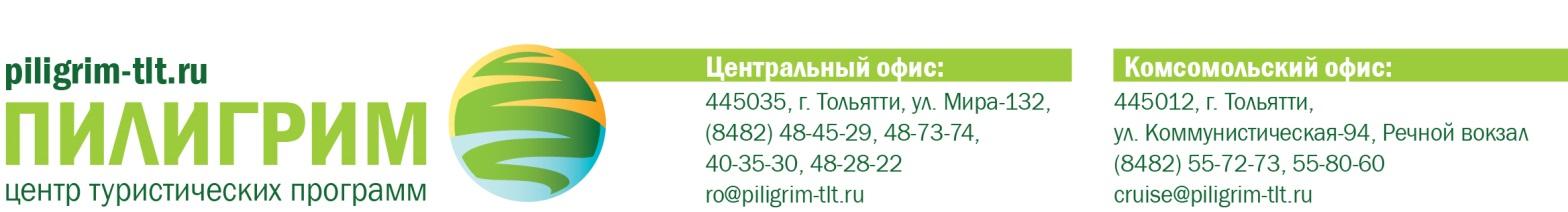 рекламно-информационный тур для представителей международных, федеральных, региональных туроператоровпо НАЦИОНАЛЬНОМУ ТУРИСТСКОМУ МАРШРУТУЖигулёвские выходные, 3 дня/2 ночиНасыщенный летний тур выходного в Самарскую область Жигулёвские выходные8 человек15 июня 2023 года.  Самарская  Лука с вишневым ароматом.8:55 (здесь и далее – время может изменяться в связи с невозможностью брони на момент приобретения перелета или услуги, но в рамках времени и требований, обозначенного в контракте №7-2023/ЦС)  – вылет из Москвы11:40 – прибытие самолета в Самару. Получение багажа. Встреча с принимающей стороной. Посадка в автобус. Начало знакомства с Самарской губернией. 12:00 – выезд в Жигулёвск – единственный город на уникальной Самарской Луке. Когда-то на территории современной Самарской области Волга сделала крутой поворот, опоясав Жигулёвские горы и образовав загадочную и очень красивую Самарскую Луку, признанную жемчужину Волги.Мы проедем по плотине Жигулёвской ГЭС – уникальном гидросооружении, разделяющее Саратовское и Куйбышевское водохранилище (наше Жигулевское море).Разные древние моря омывали эту территорию, здесь купались мамонты и динозавры, менялся климат, но сюда не дошел ледник, а горы не позволили затопить Луку древним морям. Поэтому как Ноев ковчег, Самарская Лука сохранила для нас живущие здесь и поныне реликты (доледниковые растения), а уникальный климат дал жизнь эндемикам - растениям не встречающихся больше нигде, кроме Жигулевских гор.13:00 Прибытие в Жигулевск. Обед в ресторане Конь – огонь (Жигулёвск: Московское шоссе, 18)  с пирожком и настойкой из Жигулевской вишни. Жигулевская вишня – уникальный, необыкновенно вкусный и сладкий сорт, который вывел Алексей Бещев в середине прошлого века. Растет бещевская вишня на известняковых почвах Жигулевских гор. На небольшой дегустации – нас ждет наливка и вишневые пироги - попробуем Жигули на вкус! 14:00 – выезд в Жигулевский заповедник им. Спрыгина. 15:00 Экскурсия на гору Стрельная, маршрут Жигулёвского заповедника. Это – место силы и изумительная по красоте вершина Жигулёвских гор. Высота –  над уровнем моря, но подниматься легко и комфортно: на вершину ведёт словно парящая над Самарской Лукой удобная лестница. Главное при подъеме – восхищаясь открывающейся панорамой и разглядывая растения-эндемики и реликты, не забыть загадать желание у «каменной бабы», представить лихих волжских казаков на «чёртовом мосту», послушать рассказ о том, что именно с этой вершины Степан Разин высматривал подходящие для нападения купеческие суда. 17:00 Переезд в Национальный парк Самарская Лука, в село Ширяево, имеющего статус самого красивого села России.  17:30 Экскурсия в филиал Художественного музея. Ширяево -  стало «местом силы» художника Ильи Репина, который целое лето 1870 года создавал здесь свою знаменитую картину «Бурлаки на Волге». Об этом нам расскажут в музее, расположенном в доме, где останавливался с друзьями – художниками Илья Репин. 18:30 – выезд в Тольятти. Первое знакомство с городом. 20:30 – ориентировочное время заселения в отель в Тольятти отель LADA – RESORT 4 *. Ужин в ресторане   высокой кухни Ладья (Тольятти, Лесопарковое шоссе 55). Отдых. 16 июня. Тольятти, Замок Гарибальди и знакомство с Самарой Завтрак в отеле, шведский стол. Сдача номеров. 8:30  Посадка в автобус с вещами.  Продолжение знакомства с Тольятти – с историей автомобильной столицы: проедем по широким проспектам самого молодого района Тольятти, Автозаводского, который создавали как город мечты, город будущего, увидим как к лицу ему величественные храмы, экскурсовод расскажет об основных вехах истории Тольятти, о том, чем гордятся его жители. АВТОВАЗ – лидер по продажам легковых автомобилей в России. Яркие красивые концепты, гоночные и спортивные машины, раритеты и концепты – это музей АВТОВАЗа. Мы увидим яркую корпоративную коллекцию -  от «копейки» до LADA Vesta  и Xray.Осмотр отеля Вега 4* в Тольятти11:00 Выезд к замку Гарибальди (). Удивительные легенды хранит Самарская Лука: о таинственных городах, появляющихся перед взором случайных свидетелей уникального явления, именуемого фата-моргана. Вот и мы приглашаем вас в потрясающий мир неоготического замка Гарибальди, который строится на берегу Волги, в селе Хрящевка под Тольятти… Перед входом в замок вас встретят мифологические крылатые существа Грифо́ны с туловищем льва и головой орла. Изящные башни венчают готические шпили, крыши которых покрыты натуральным камнем. Статуи героев старинных легенд украшают комплекс. Мы приглашаем прогуляться по парку, насладиться великолепными видами, услышать историю и легенды его создания и сделать уникальные фотографии европейского средневековья в волжской глубинке. После осмотра замка нас ждет иммерсивная экскурсия с бродячими артистами и мастер-классом по средневековым танцам с  возможностью  сфотографироваться в средневековых костюмах на фоне замка. 14:00 Обед в ресторане Илья Муромец (Тольятти, Новый проезд 8). 15:00 Выезд в Самару (). Первое знакомство с Самарой, - мы будем жить в самом центре – и обзорно проедем по нему, чтобы самостоятельно прогуляться по самым красивым местам вечером. 18:00 Ужин в ресторане Бразерия, (отеля Ходидей Инн, Самара, ул. А. Толстого, 99)19:30 - Ориентировочное время заселения в отель 7 Авеню 5*.  17 июня. До новых встреч,  Самара Завтрак в отеле. 09:00 – Презентация Самарской области (в зале согласно условий контракта №7-2023/ЦС в отеле 7 Авеню, аренда зала на 2 часа), Вручение Сертификатов. 11:00 – сдача номеров,  выезд на экскурсию по Самаре. Самара - город, в котором самое высокое здание железнодорожного вокзала и самая большая площадь в Европе. Город, сочетающий энергетику современного делового центра, очарование старины и курортную расслабленность. "Никогда сей град разрушен не будет," - предрек святой Алексий судьбу будущего города, и войны, бунты, сражения обходят город стороной. Особый мир - это набережная Волги. Почти пять километров песчаных пляжей, прогулочных аллей, велодорожек, спортивных площадок, уютных кафе. Разнообразие масштабных памятников, оригинальных скульптур, креативных артобъектов... Осмотр отеляПрогулка по историческому центру – пешеходной улице, Ленинградской с временем для покупки самарских сувениров.13:00 Обед в ресторане Хадсон (Самара, ул. Горького 82)  с дегустацией Жигулевского пива. ..."Жигулевское". Пиво с таким названием выпускали десятки заводов по всей стране. Но настоящее "Жигулевское", с его неповторимым вкусом и по традиционной технологии приготовления, производит только один завод в мире!» Во время дегустации Вы узнаете историю пивоварения с древнейших времен, историю рождения самой известной марки пива в России – «Жигулевское», почему именно в Самаре, потомственный пивовар из Австрии, Альфред фон Вакано, создал крупнейший пивоваренный завод. Попробуете на вкус по 100 г. 5 сортов пива, услышите интересные факты и забавные истории о пиве и его пользе.14:00 Иммерсивная экскурсия по историческому центру Самары "Путешествие одного пианино"15:45 Самарский областной художественный музей входит в число крупнейших музеев российской провинции. Здание музея, построенное в начале ХХ века, - памятник архитектуры федерального значения, одно из красивейших и самых узнаваемых зданий Самары, расположенное в исторической сердцевине города. коллекция музея  насчитывает более 18 тысяч экспонатов основного фонда, с конца XVI по начало ХХI века. Гордость музея и региона - произведения мэтров российского искусства - И.К.Айвазовского, К.П.Брюллова, И.Е.Репина, В.И.Сурикова, И.И.Шишкина, А.И.Куинджи, И.И.Левитана, В.А.Серова, К.А.Коровина, К.С.Малевича, О.В.Розановой. Основная экспозиция органично вписана в интерьеры здания.Ужин в ресторане Робби (Самара, ул. Куйбышева, 95).   «Самара – до новых встреч! Окончание программы. Трансфер в аэропорт Самары.Прибытие в аэропорт к рейсу в Москву. Сдача багажа. Вылет в Москву в диапазоне 20:00 – 23:00. Прибытие в Москву. 